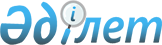 О признании утратившим силу решение внеочередной XLV сессии районного маслихата от 25 сентября 2015 года № 334 "Об утверждении методики ежегодной оценки деятельности административных государственных служащих корпуса "Б" государственного учреждения "Аппарата Сырдарьинского районного маслихата"Решение Сырдарьинского районного маслихата Кызылординской области от 10 февраля 2016 года № 378      В соответствии с пунктом- 5 статьи- 7 Закона Республики Казахстан от 23 января 2001 года "О местном государственном управлении и самоуправлении в Республике Казахстан" и статьи 43-1 Закона Республики Казахстан от 24 марта 1998 года "О нормативных правовых актах" районный маслихат РЕШИЛ:

      1. Признать утратившим силу решение внеочередной ХLV сессии районного маслихата от 25 сентября 2015 года № 334 "Об утверждении методики ежегодной оценки деятельности административных государственных служащих корпуса "Б" государственного учреждения "Аппарата Сырдарьинского районного маслихата" (зарегистрировано в Реестре государственной регистрации нормативных правовых актов за № 5176 от 15 октября 2015 года, опубликовано 21 октября 2015 года № 81 газеты "Тіршілік тынысы").

      2. Настоящее решение вводится в действие со дня подписания.


					© 2012. РГП на ПХВ «Институт законодательства и правовой информации Республики Казахстан» Министерства юстиции Республики Казахстан
				
      Председатель 

Секретарь

      внеочередной LІ сесси

районного маслихата:

      районного маслихата:

      Ш.Зетов_____________

Б.Маншарипов____________
